24 октября 2018 года Конышевская центральная детская библиотека провела игровую программу "Отговорила роща золотая" с обучающимися 4 "Б" класса Конышевской СОШ. Ребята прослушали сказку "Репка" на новый лад, поиграли в игру "Что растет в огороде", отгадывали загадки. Библиотекари рассказали о приметах осени, прозвучали стихотворения русских поэтов о прекрасном времени года - осени.  У книжной выставки "Славная осень" был проведен обзор литературы.  В конце программы юные читатели проводили осень, так как ей надо все обойти да проверить, не осталось ли что неубранного на полях, все ли собрано в садах и огородах. Библиотекари пожелали ребятам расти крепкими, здоровыми и веселыми, кушать много овощей и фруктов.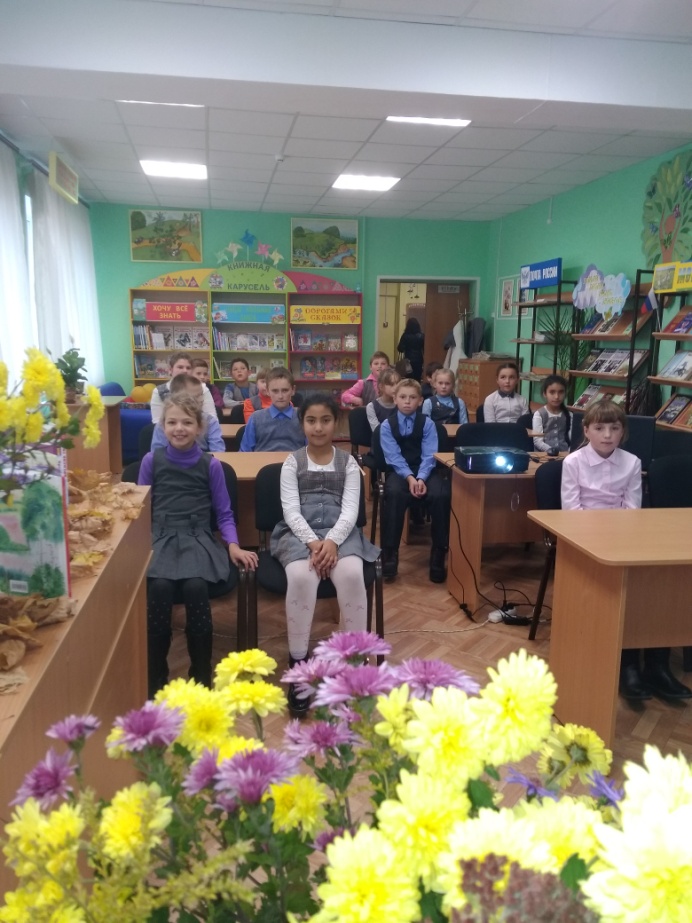 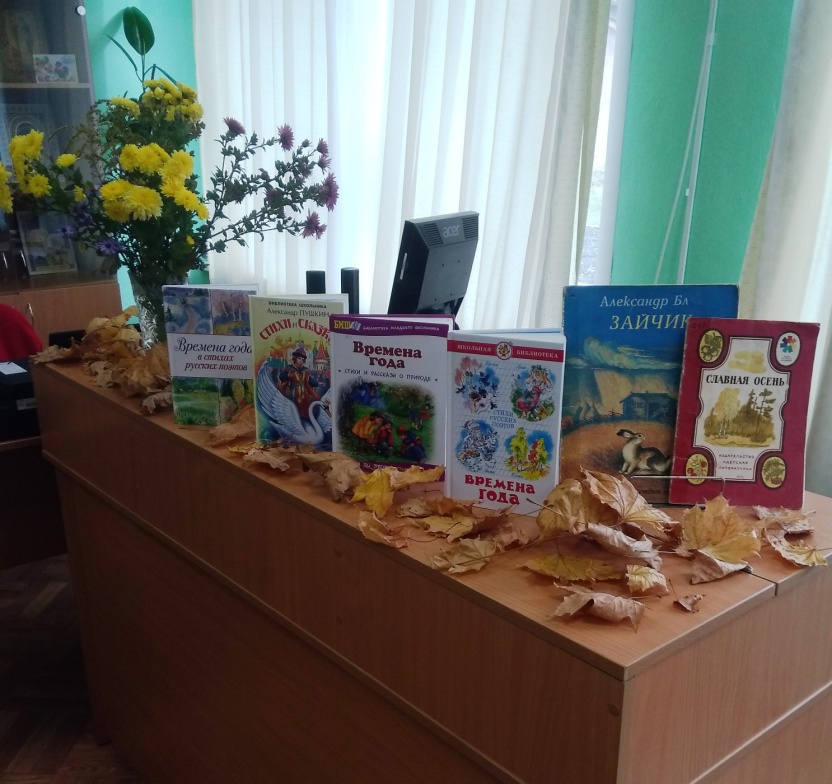 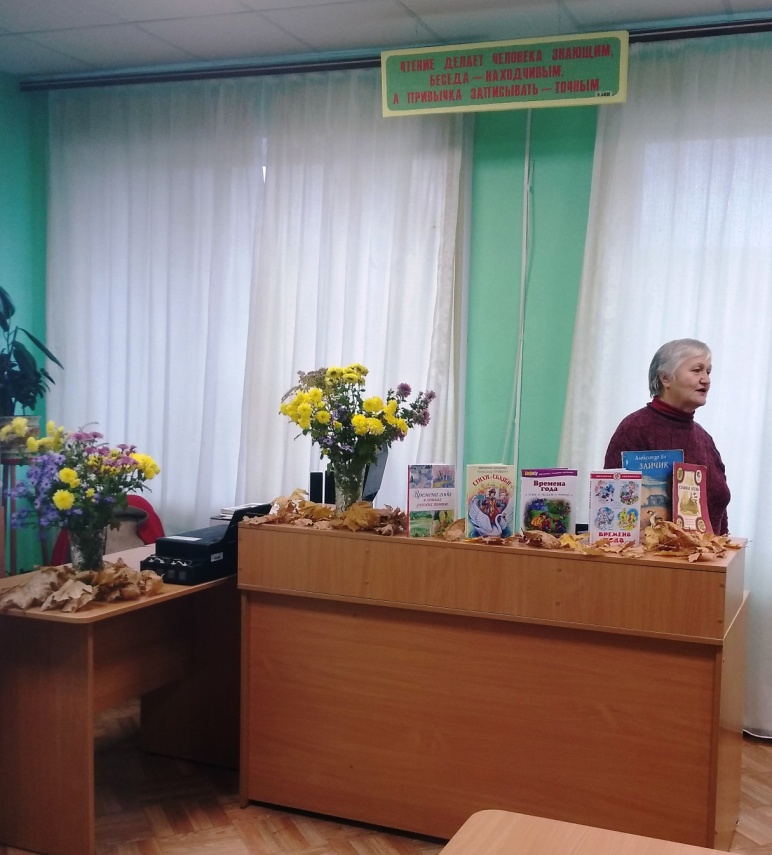 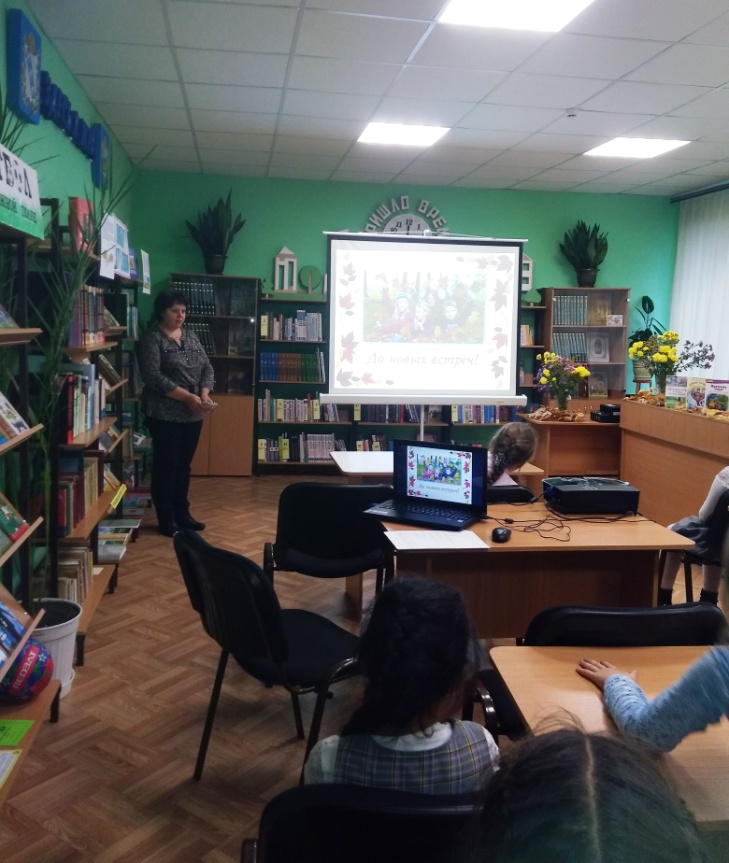 